English II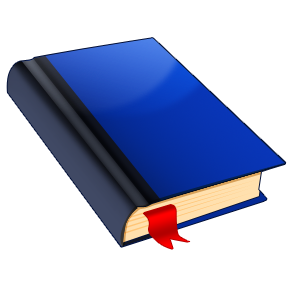 Teacher: Tarrah Johnson	Welcome students to what I am certain will be a successful year for you in English II. The purpose of this letter is to inform students and parents about the course, so you will know what to expect, and the requirements for successful completion of English II and Mastering the content for success on the English II End-of-Corse test (EOC). English II is a Gateway course, which means each student must pass the class and the EOC to be promoted to the 11th grade.	English II is a class that is a semester-long course that introduces students to the world of Literature, Grammar, Written Expression, Poetry and Drama. The course is broken into four different units of study. There is a lot of content that requires Mastery, so each day in class we will focus on both Review and New Material.Grading Procedures	Since we are working toward Mastery, your grade will reflect Mastery of the curriculum.Formal Assessments (Tests) = 70%Quizzes and Other Assessments = 30%Other items are those support items that you will need to complete in order to Master the curriculum.Late Work Policy:All assignments are due on the date specified. If a student is absent, he/she should obtain the work missed from the class website. (http://msjohnson-english-hhs.weebly.com/).. I allow students the time allotted by CMS regarding making up work missed as a result of excused absences (5 days). As projects are assigned in advance, they are due on the date specified. Computer problems and printer ink issues are never acceptable excuses for late work. Informal assignments submitted late will be given a maximum grade of 50 percent.Formal assignments submitted late will be deducted ten points each day that the assignment is late. Retesting Policy:Students who score lower than a 79% on a formal assessment may retake the test for a maximum score of 79%.  If a student takes the retest, then the score on the retest will be entered into the gradebook as a final score.  Students have 10 days after the grade is posted to take a retest.Class Necessities	Students are required to have a three-inch 3-Ring binder and dividers that will be used for English II. This binder will be kept with each student at all times. All English II related items will be kept in the binder, so it can be used as a resource to help you Master the content. It will become your companion for Mastery this year. You will also need a pack of 3x5 cards, pencils, blue or black pen and highlighters. Students must have one Composition book as a writer’s notebook.Expectations	As your teacher, I am committed to doing my best to help you succeed this year. I will work hard to implement different ideas to make our class more enjoyable and I will give you opportunities to help in your Mastery of the English II curriculum.I am honored to be your teacher this semester.									        Tarrah Johnson 								          Tarrahd.johnson@cms.k12.nc.usPlease sign acknowledging you understand the purpose and requirements for this class.Student: ____________________________________________________________Parent/Guardian: ____________________________________________________	Note to Parents/Guardians: ______________________________________	____________________________________Print Student Name:        Last 	FirstSigning this form indicates: 1.  I have read and discussed the policies and procedures for English II.2.  I have received and read the rewrite policy for this class.3.  I understand all of the policies as they have been presented and will adhere to them over the course of the year.4.  I understand that I will be given a regular printout of my grades to share with my parent/guardian; this report will be considered parent contact.5. My parent/guardian has read, understood, and agreed with these policies as well._____________________________________	________________________________________(Parent/guardian print name)	(Parent/guardian signature)__________________________________________________________________(Student signature)Parents: Please list any alternate methods of contact (i.e. fax numbers, email addresses, work phone numbers and extensions) which I may use to keep in touch with you.  Also, please let me know of any other additional information I may need to know about your child.  Parent’s / Guardian contact information:   If student lives with just one parent or a guardian please indicateFather’s Name:(please print)___________________________________________________________________Day Phone______________________ Cell:________________________ Home:_________________________E-mail______________________________________________________________________________Mother’s Name: :(please print)_________________________________________________________________Day Phone_______________________ Cell:________________________ Home:_________________________E-mail______________________________________________________________________________Please note below any information about your child that I should know:Please do not hesitate to contact me about your child’s grade, behavior, etc.  In addition to on-line grades, every midterm your child will receive a printout listing his/her grades, current average, and missing work.  Please ask your child to see this printout as it is my way of being in regular contact with you.  Please help your student use his/her binder and Weekly Assignment Sheets to keep up with Assignments, Studying and Goal Mastery. 